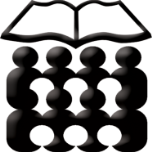                          ДОМ УЧЕНИКА  СРЕДЊИХ  ШКОЛА                                 ВРШАЦ, Стевана Немање бр.9                               Тел./факс: 013/830-466      e-mail: racunovodstvo@internat-vrsac.edu.rs    Број: 134 ЈНМВ 6/2019    Дана: 20.09.2019. годинеНа основу члана 108. Закона о јавним набавкама (''Службени гласник РС'', број 124/2012, 14/2015 и 68/2015) и Извештаја Комисије за јавне набавке бр.133 ЈНМВ 6/2019 од 20.09.2019.године, директор, доноси: О Д Л У К У
о додели уговораДом ученика средњих школа, као наручилац, у поступку јавне набавке бр. ЈНМВ 6/2019,  Уговоре о јавној набавци радови –  текуће одржавање водоводне  инсталације и електро инсталације у објекату  Дома ученика средњих школа  у Вршцу додељује: За партију  1 – Текуће одржавање водоводне инсталације                                                 Понуђачу  „Бакић колор“ Д.О.О. ВршацЗа партију  2 – Текуће одржавање електро инсталација                                                Понуђачу  „Косанић“ Д.О.О. ВршацО б р а з л о ж е њ еНаручилац је дана 05.09.2019.године донео Oдлуку о покретању поступка јавне набавке мале вредности бр. ЈНМВ 6/2019, за јавну набавку радови – текуће одржавање водоводне  инсталације и електро инсталације у објекату  Дома ученика средњих школа  у Вршцу. За наведену јавну набавку наручилац је дана 09.09.2019. године, објавио Позив за подношење понуда на Порталу јавних набавки и интернет страници Дома. До истека рока за подношење понуда на адресу наручиоца поднето је 2 понуде.Након спроведеног отварања понуда Комисија за јавне набавке је приступила стручној оцени понуда и сачинила извештај о истом.У Извештају о стручној оцени понуда бр.133 ЈНМВ 6/2019 од 20.09.2019. године, Комисија за јавне набавке је констатовала следеће:Подаци о јавној набавци:Предмет јавне набавке: радови - текуће одржавање водоводне  инсталације и електро инсталације у објекату  Дома ученика средњих школа  у Вршцу.Редни број јавне набавке: ЈНМВ 6/2019.Процењена вредност јавне набавке је: 1.000.000,00 динара, (без ПДВ-а).Предмет набавке је обликован у 2 (две) партије.Партија 1 -  Текуће одржавање водоводне инсталације – 416.000,00Партија 2 – Текуће одржавање електро инсталација – 584.000,00Подаци о наручиоцу са којим се заједнички спроводи поступак јавне набавке (у складу са чланом 50. Закона):  /а) Основни подаци о понуђачима и понудама:б) Називи, односно имена понуђача чије су понуде одбијене и разлози за њихово одбијање:  /Начин примене методологије доделе пондера Критеријум за оцењивање понуде је најнижа понуђена цена.  Ранг листа понуђача – Партија 1  Ранг листа понуђача – Партија 2Комисија, после стручне оцене понуда, констатује да уговор треба доделити: Понуђачима: За партију  1 – Текуће одржавање водоводне инсталације                                           „Бакић колор“ ДОО ВршацВредност уговора о јавној набавци (без ПДВ-а):   415.790,00Вредност уговора о јавној набавци (са ПДВ-ом):  498.948,00 За партију  2 – Текуће одржавање електро инсталација                                          „Косанић“ ДОО ВршацВредност уговора о јавној набавци (без ПДВ-а):   575.770,00Вредност уговора о јавној набавци (са ПДВ-ом):  690.924,00Директор Дома ученика  је прихватио предлог Комисије за јавне набавке о избору најповољније понуде, и донео одлуку о додели уговора као у изреци ове одлуке.ПОУКА О ПРАВНОМ ЛЕКУ:Против ове одлуке понуђач може поднети захтев за заштиту права у року од 5 дана од дана објављивања одлуке на Порталу јавних набавки.                                                                                                   Директор Ивана Обрадовић                                                                                           ____________________________Назив/име понуђачаБрој под којим је понуда заведенаДатум и час пријема понуде„Бакић колор“ Д.О.О. Вршац12919.09.2019          10:55„Косанић“ Д.О.О. Вршац13019.09.2019.        11:30Назив/име понуђачаНазив/име понуђачаПонуђена цена (без ПДВ-а)1.„Бакић колор“ Д.О.О. Вршац415.790,00Назив/име понуђачаНазив/име понуђачаПонуђена цена (без ПДВ-а)1.„Косанић“ ДОО Вршац575.770,00